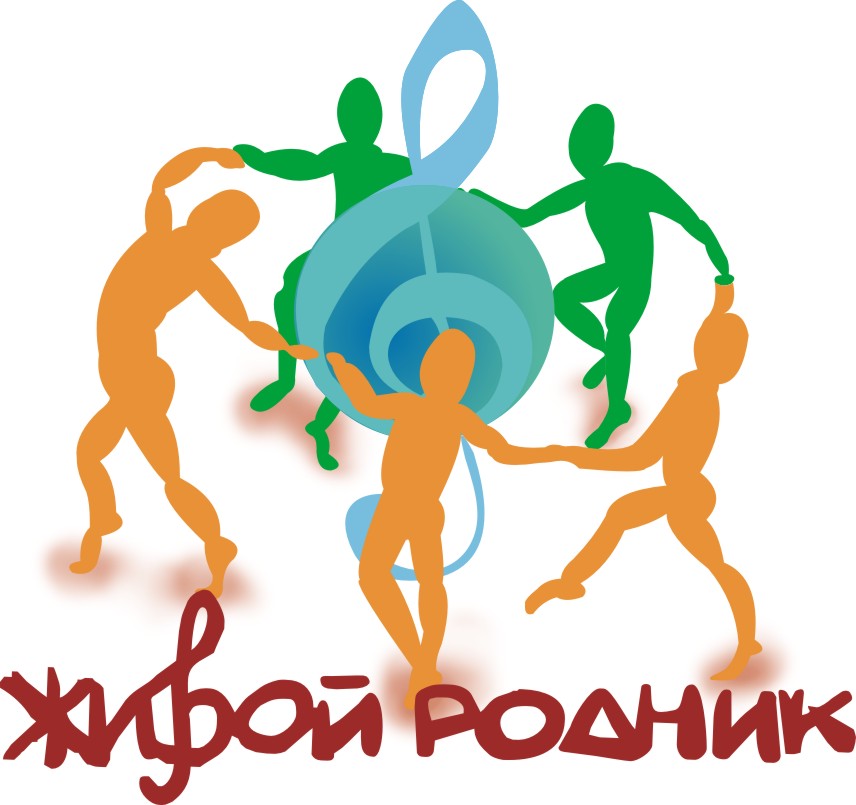 XV Международный конкурс-фестиваль народного искусства «Живой Родник»1-5 мая 2023 годаЗАЯВКА1.   Фамилия, имя, отчество участника (название коллектива).2    Количество участников.3    Номинация.5.   Возрастная категория.6.   Дата рождения полностью.7.   Учебное заведение, или направляющая организация (полное название, включая         аббревиатуру).8.    Ф.И.О. преподавателя/руководителя   полностью без сокращений.9.    Ф.И.О. концертмейстера полностью без сокращений.10.  Программа и хронометраж.11.  Мобильный телефон для связи.12.  Адрес электронной почты.13.  Точный почтовый адрес. 14.  Видеоматериал:Конкурсное выступление, записанное на видео, выкладывается в YouTube или размещается в облачном диске (Яндекс Диск, Майл облако, и т.д.) или высылается на почту оргкомитета конкурса: zrodnik@inbox 